Hoi lieve kinderen, ouders en andere begeleiders,De komende week is er een schema voor 4 dagen, van dinsdag t/m vrijdag. Daarna is het meivakantie en zal ik geen werk voor jullie opgeven. Als je écht heel veel zin hebt om iets voor school te oefenen, mag je altijd iets kiezen op Snappet, lezen of woordjes van spelling schrijven in je schrift.Elke dag is er een vast moment waarop we videobellen met elkaar. Voor groep  5 om half 11. Deze momenten zijn erg leuk en belangrijk, dus probeer er bij te zijn. Het videobellen werkt het beste als je op een rustig plekje zit en als we goed naar elkaar luisteren en niet met zijn allen door elkaar kletsen. De tijden die ik er bij heb gezet zijn een richtlijn, als je een andere indeling fijner vindt is dat ook prima. Probeer hierin een manier te vinden die voor jullie prettig is.Ik wist al dat jullie heel goed kunnen werken en de laatste weken hebben jullie  laten zien hoe knap jullie zijn en hoe hard jullie kunnen werken. Een hele dikke duim voor jullie!Als er vragen zijn  mail of app me gerust, dan lossen we het samen op.Ik hoop jullie na de meivakantie weer op school te zien, samen weer in de klas te kunnen werken en de laatste periode van het schooljaar samen met jullie mee te maken. Dat hoop ik echt, het is supersaai zo zonder jullie om me heen.Heel veel groetjes en hopelijk tot snel!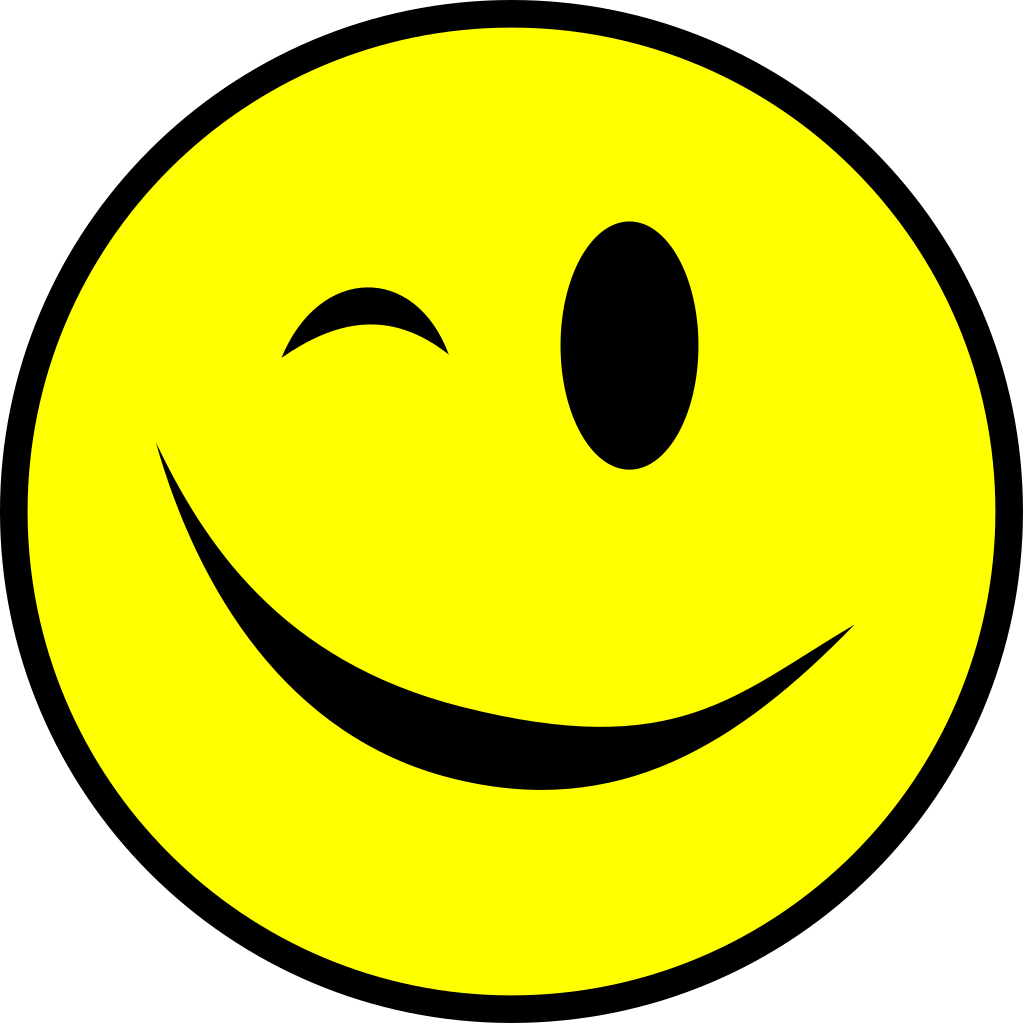 Juf Liesbeth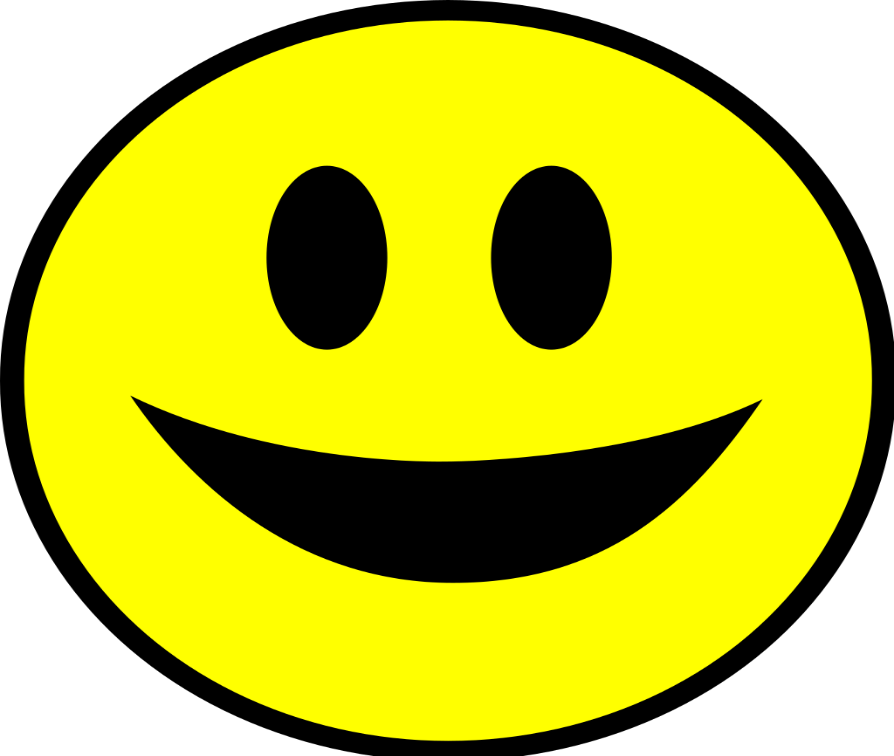 dinsdag 14 aprilvaktaaktipsKlaar?8.30lezenLees minstens 20 minuten in een boek, je teksten van Nieuwsbegrip, een stripverhaal, moppenboek of de krant.Zoek een rustig plekje in huis en oefen geconcentreerd.9.00bewegenBeweeg mee op de website van Hulst voor elkaar of zoek een video op Youtube om te sporten.Doe je makkelijke, zachte kleding aan.9.15rekenenBlok 2 , week 3, les 3Doel: bepalen vanaf welke plaats een foto gemaakt is.Bekijk eerst de filmpjes bij de les, op Snappet.10.00pauze10.30videobellen11.00taalWeek 19, les 4Doel: oefenen met de verleden tijd.Maak 30 groene bollen.11.30spellingWeek 19, les 2Doel: woorden met f/vMaak 30 groene bollen.12.00pauze13.00automatiserenLes 27Doel: sommen tot de 1000.Zet ze onder elkaar op een kladblaadje en begin achteraan.13.30afmaaktijdMaak de lessen die nog niet klaar zijn af.Woensdag  15 aprilvaktaaktipsKlaar?8.30lezenLees  minstens 20 minuten in een boek, je teksten van Nieuwsbegrip, een stripverhaal, moppenboek of de krant.Zoek een rustig plekje in huis en oefen geconcentreerd.9.00bewegenBeweeg mee op de website van Hulst voor elkaar of zoek een video op Youtube om te sporten.Doe je makkelijke, zachte kleding aan.9.15rekenenBlok 2, week 3, les 4Doel: schattend rekenenDeze les gaan we getallen afronden en alles ongeveer uitrekenen. Bij schattend rekenen moet het niet precies uitgerekend worden. Dus: 9 euro wordt 10 51 wordt 5038 wordt 40Pak een kladblaadje om uit te rekenen.10.00pauze10.30videobellenIk leg de taalles uit.11.00taalWeek 21, les 4Doel: de persoonsvorm. Dat is altijd een werkwoord.Moeilijke les, maak er een vraagzin van. Dan komt de persoonsvorm vooraan in de zin.11.30schrijvenMaak de volgende bladzijde.Maak mooie letters en schrijf tussen de lijnen. Doe dit op je gemakje, dan wordt het mooier.12.00pauzeGeniet van je vrije middag!donderdag 16 aprilvaktaaktipsKlaar?8.30lezenLees minstens 20 minuten in een boek, je teksten van Nieuwsbegrip, een stripverhaal, moppenboek of de krant.Zoek een rustig plekje in huis en oefen geconcentreerd.9.00bewegenBeweeg mee op de website van Hulst voor elkaar of zoek een video op Youtube om te sporten.Doe je makkelijke, zachte kleding aan.9.15rekenenBlok 2, week 3, minimumtoetsDoel: maak de toets. Probeer dit zonder hulp te doen.Je gaat de toets maken, denk goed na en werk op je gemakje.Pak een kladblaadje om uit te rekenen.10.00pauze10.30videobellen11.00taalWeek 22, les 2Doel: 1e persoon, 2e persoon en 3e persoon1e persoon: ik2e persoon: jij3e persoon: hij, zij, het, oma, opa en alle andere mensen of dieren.11.30spellingWeek 20, les 1Doel: samengestelde woorden2 woorden schrijf je aan elkaar en dan komt er een lang woord.Voet en bal Brood en doosBekijk eerst het filmpje met de uitleg op Snappet.12.00pauze13.00faqtaOnze blauwe aarde, maak alles af.Bekijk eerst de hele tegel online en maak dan de opdrachten op het blad. Probeer dit met iemand samen te doen.14.00afmaaktijdMaak de lessen die nog niet klaar zijn af.vrijdag 17 aprilvaktaaktipsKlaar?8.30 lezenLees minstens 20 minuten in een boek, je teksten van Nieuwsbegrip, een stripverhaal, moppenboek of de krant.Zoek een rustig plekje in huis en oefen geconcentreerd.9.00bewegenBeweeg mee op de website van Hulst voor elkaar of zoek een video op Youtube om te sporten.Doe je makkelijke, zachte kleding aan.9.15rekenenBlok 2, week 3, projecttoetsDoel: maak de toets. Probeer dit zonder hulp te doen.Moeilijke les! Je gaat de toets maken, denk goed na en werk op je gemakje.Pak een kladblaadje om uit te rekenen.10.00pauze10.30videobellenWe kijken samen naar de rekenles over de klok.11.00taalWeek 25, les 2Doel: het onderwerpHet onderwerp is wie het doet.Hij bakt een taart. Wie doet het??Hij11.30automatiserenLes 34Doel: deeltafelsPak een kladblaadje om uit te rekenen.12.00pauze13.00spellingWeek 22, les 1Doel: verkleinwoordenBekijk eerst het filmpje met de uitleg op Snappet.13.30FaqtaMaak de lessen die nog niet klaar zijn af.En daarna is het lekker VAKANTIE!!